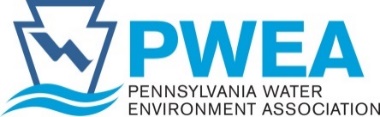 Instructions for Submitting an Abstract or Presentation2019 Annual Technical Conference & Exhibition (PennTec)June 2-5, 2019 ~ Penn Stater Conference Center ~ State College, PAThe Pennsylvania Water Environment Association (PWEA) has issued a Call for Abstracts for its 2019 Annual Technical Conference and Exhibition (PennTec).  PWEA is soliciting drinking water and wastewater related abstracts on cutting-edge and hot topics for the following categories.  The main bullets indicate the focus for each session.  The sub-bullets are suggestions for topics in each discipline.  We welcome other topics.BiosolidsInnovative usageWWTP case studiesProcess break throughDewateringDisposalCollection Systems Inflow & infiltrationPrivate property issuesPump station topicsForce main topicsMeasurement – TV, laser, sonarPipe or lateral rehabEngineering New techniques and equipment for underground utility verification/locationImprovements related to drinking water safetyMitigation of disinfection byproductsConstructionAlternative project delivery methodsUse of design-build for project deliveryNew/innovative construction techniquesGovernment/Regulatory AffairsComplying with regulatory requirementsCase studies about regulatory agency and regulated entity cooperationNeeded regulatory program changesImpact of legislation & regulations on facility operationsIndustrial Waste PretreatmentCase StudiesInnovative designMunicipal industrial pretreatment program tasksLaboratory PracticesCatalysts and reagentsEthicsEquipmentInnovative techniques and methodsData managementProfessional OperatorDisinfectionJob descriptionCase studiesFlood remediationMeeting permit limitsSafetyCase studiesOSHA updates and practicesEmployee safety – office, plant and fieldStormwaterRegional approach to stormwater managementIntegrated water resource planningRamping up a stormwater authorityWater quality at the watershed scaleHydrologic modelingStormwater BMPs – case studies of funding, performance, and maintenanceWater Sustainability and ReusePermit limit case studiesNutrient treatment & recoveryUtility Management - Case Studies of Utilities, showing planning and implementation of Utility Management that achieved one or more of the following:Leadership development and organic growth for sustainable managementProlonging asset life and improving decisions about asset rehabilitation, repair, and replacementCommunity outreach and meeting consumer demands with a focus on system sustainabilitySetting rates based on sound operational and financial planningBudgeting focused on critical activities for sustained performanceInter-agency cooperation;  meeting service expectations and regulatory requirementsLevels of service;  improving responses to emergencies and the security and safety of assetsBusiness case evaluations/capital program optimization;  reducing overall costs for both operations and capital expendituresMiscellaneous Drinking Water and/or Wastewater TopicsEffective customer serviceUsing technology to enhance productivityWorking effectively with neighboring utilities and municipalitiesInnovations in treatment technology and/or chemicalsWater or wastewater system modeling – benefits and applicationsLeak detection case studiesAsset managementUse of the EPA Integrated Planning concept for planning expendituresIndividuals desiring to present at the 2019 PWEA Annual Technical Conference should submit an abstract by no later than Friday, September 28, 2018.  Please read the criteria below to be sure your abstract contains the most relevant information.  Presentations will be in blocks of 30 minutes, which includes time for questions and answers. Abstracts will be accepted only by email and in WORD format.  Send completed abstract to: abstracts@pwea.org.  If you are interested in submitting a proposal for an entire session (such as panel discussions, a hot topic update, etc.); or are interested in submitting a proposal for an interactive all-day or half-day workshop, contact the PWEA Administrative Office for more information (pwea@pwea.org or 717-642-9500).  There is no limit to the number of abstracts that may be submitted by an individual, company, organization, or institution.  However, in order to provide a valuable educational experience for attendees, the PWEA Program Committee will work to limit the number of presentations by a single company or organization during a technical session.  Membership in PWEA is not a requirement to present.  Speakers are responsible for all of their own transportation, lodging and travel related expenses.  A discounted registration fee will be offered to a Presenter for day of presentation.  A Presenter will also be offered a discounted registration fee should they wish to attend the entire conference. Please note: only one Primary Presenter per technical session will be published in the PennTec Registration Brochure and in the On-Site Program.SUBMISSION FORMAT REQUIREMENTSAbstracts must be submitted as part of the Abstract Submittal Form posted on www.pwea.org.  Abstracts should be a minimum of one and a maximum of three double-spaced full pages of text, including bibliography. Up to three additional pages of supporting tables and graphics may be included. The footer of each page should contain the corresponding author’s last name, abstract title, and the page number (example: Smith, Regional Approach to XYZ, page 1 of 3). Abstracts that fail to meet the minimum page requirement will be given consideration after other submissions.Abstracts must clearly define the objectives, status, methodology, findings, and significance of the investigation or study. Submissions on hot topics, regulatory issues, and new technologies are especially welcome. The Primary Presenter indicated on the Abstract Submittal Form will be notified of acceptance or rejection by December 31, 2018. CRITERIA FOR ABSTRACT SELECTIONRELEVANCE: The topic presented in the abstract should appeal to the PennTec audience; presenting breakthrough technologies, new concepts, novel applications of concepts, original ideas, new twists, hot topics, or application of fundamental techniques to today’s problems.  The abstract should present ideas, concepts or lessons learned that are transferable and usable at other facilities and situations.STATUS OF PROJECT: The abstract should establish that the project or case study is well-developed and should present data or results to support the hypothesis or principle being demonstrated. Data should have been subjected, at a minimum, to preliminary analysis. Abstracts showing concrete results with practical applications are more likely to be accepted. TECHNICAL CONTENT: The objectives and scope of the project should be stated. The conditions under which the data were obtained and the general procedures/methodology used should be presented.  The abstract should address the consequences of the issue/project presented.  The consequences, both intended and unintended, could include environmental, economic, and social impacts.BENEFITS AND SIGNIFICANCE: Actual benefits and applications should be reported. Has the project helped to clean water or has it reduced pollutant discharges? Does the method described save time or money or increase accuracy? Is system management or operations more efficient or effective? Is this a specific finding or of more general application? CONTENT, CLARITY, AND QUALITY: Authors should prepare clear, concise abstracts that follow the requirements.  The quality and content of the abstract are considered indicative of the final technical presentation for PennTec 2019.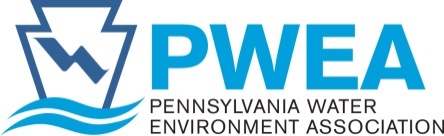 Abstract Submittal FormPennsylvania Water Environment Association2019 Annual Technical Conference & Exhibition (PennTec)June 2-5, 2019 ~ Penn Stater Conference Center ~ State College, PASUBMISSION DEADLINE: Friday, September 28, 2018Save completed, unprotected form in WORD to your computer and email it to abstracts@pwea.org.1.   Type of Abstract Submission:	  Single Presentation (approx. 30 minutes)	  Full or Half Day Session					  Drinking water related	   Wastewater related2.   Technical Session Title:  ______________________________________________________________				  ______________________________________________________________3.   1st Choice Technical Category:  _________________________________________________________			Use only the Technical Categories Listed on the “Instructions for Submitting Abstracts” Document      2nd Choice Technical Category: _________________________________________________________					Use only the Technical Categories Listed on the “Instructions for Submitting Abstracts” Document4.   Primary Presenter (all conference-related correspondence will be directed to this individual):5.   Will this or a similar paper or session be published or presented before June 2, 2019?  No		  Yes	If yes, where:  ______________________________________________6.   Completion date of this work/project/program:  ________________________________7.   Describe your proposed technical presentation in 50 words or less.        Should your topic be selected for the 2019 PennTec Technical Program, this description will be published      in the Registration Brochure and the Onsite Program. If you are proposing a full or half day session, up to 100 words may be used.ABSTRACTName:Organization:Address:City/State/Zip:Phone:Email: